1.13	рассмотреть определение полос частот для будущего развития Международной подвижной электросвязи (IMT), включая возможные дополнительные распределения подвижной службе на первичной основе, в соответствии с Резолюцией 238 (ВКР-15);ВведениеВышеперечисленные администрации Сообщества по вопросам развития юга Африки (САДК) поддерживают определение IMT в полосах частот 24,25−27,5 ГГц, 37−43,5 ГГц и 66−71 ГГц ввиду возможности для согласования этих полос на международном уровне. САДК также поддерживает определение для IMT нескольких полос в диапазоне частот 50 ГГц, поскольку эти полосы в настоящее время не используются администрациями САДК, а исследования показали, что технически возможно совместное использование с другими службами. САДК не поддерживает определение следующих полос для IMT: 31,8−33,4 ГГц, 47−47,2 ГГц, 71−76 ГГц и 81−86 ГГц.Вышеперечисленные предложения представлены следующим образом:1)	полоса 24,25−27,5 ГГц – Дополнительный документ 1 к Документу 89 (Add. 13).2)	полоса 37−43,5 ГГц – Дополнительный документ 2 к Документу 89 (Add. 13).3)	полоса 66−71 ГГц – Дополнительный документ 3 к Документу 89 (Add. 13).4)	полосы диапазона 50 ГГц – Дополнительный документ 4 к Документу 89 (Add. 13).5)	Полосы, в отношении которых поддерживается NOC – Дополнительный документ 5 к Документу 89 (Add. 13).______________Всемирная конференция радиосвязи (ВКР-19)
Шарм-эль-Шейх, Египет, 28 октября – 22 ноября 2019 года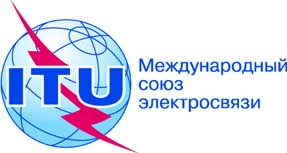 ПЛЕНАРНОЕ ЗАСЕДАНИЕДополнительный документ 13
к Документу 89-R7 октября 2019 годаОригинал: английскийАнгола (Республика)/Ботсвана (Республика)/Эсватини (Королевство)/Лесото (Королевство)/Мадагаскар (Республика)/Малави/Маврикий (Республика)/Мозамбик (Республика)/Намибия (Республика)/Демократическая Республика Конго/Сейшельские Острова (Республика)/Южно-Африканская Республика/Танзания (Объединенная Республика)/Замбия (Республика)/
Зимбабве (Республика)Ангола (Республика)/Ботсвана (Республика)/Эсватини (Королевство)/Лесото (Королевство)/Мадагаскар (Республика)/Малави/Маврикий (Республика)/Мозамбик (Республика)/Намибия (Республика)/Демократическая Республика Конго/Сейшельские Острова (Республика)/Южно-Африканская Республика/Танзания (Объединенная Республика)/Замбия (Республика)/
Зимбабве (Республика)Предложения для работы конференцииПредложения для работы конференцииПункт 1.13 повестки дняПункт 1.13 повестки дня